Module 1.5				Geometric Sequences Notes				Name: 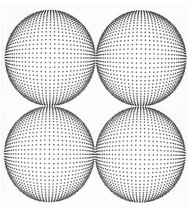 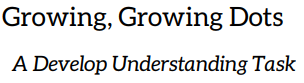 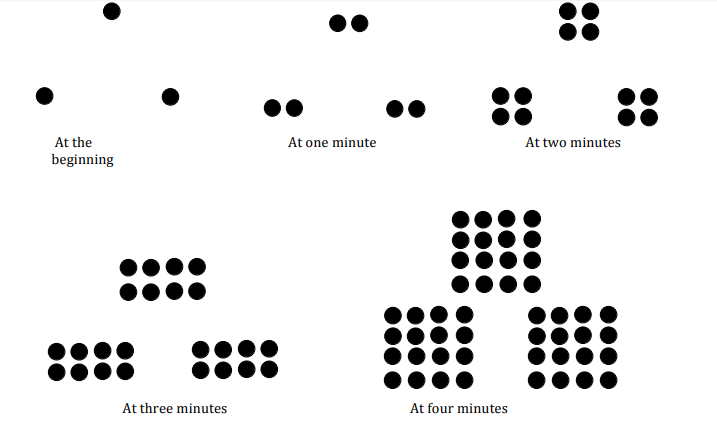 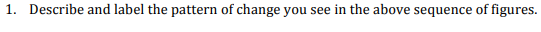 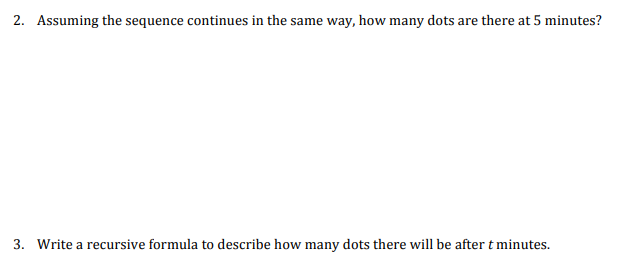 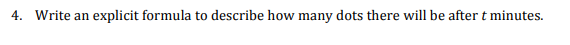 